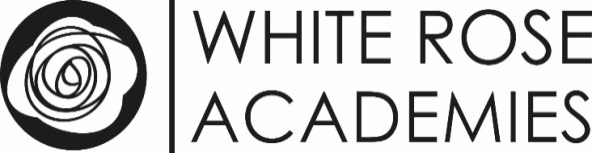 Year Manager - Personal SpecificationYou should be able to demonstrate that you meet the following criteria:E = EssentialD = DesirableMeasured by:Application Form              B.   Test / ExerciseInterview                            D.   ReferencesQualificationsDEGood degree in relevant subjectGCSE Level of Education or aboveAAExperience/KnowledgeEEEEEDEEERecent successful experience of supporting students overcome a range of personal barriers to achieve academic successThe ability to develop positive relationships with a wide range of young people.Experience in developing bespoke personalised  intervention to overcome barriers to learningExperience of working and leading in an education setting with challenging studentsExperience in improving the behaviour and attendance of groups of studentsExperience of co-ordinating internal and external alternative provision to support students in better behaviour.Successful contributions to team workKnowledge, understanding and commitment to equality, diversity and inclusion informed by practical experience and applicationKnowledge, understanding and commitment to safeguarding and promoting the welfare of studentsA CA CA CA C A CA C A DA BA DA CA C Skills, Attributes and AbilitiesEEEEEEEEEEEEEEEEEAbility to work under pressure and meet deadlines Strong interpersonal skills and ability to communicate effectively with children and adultsSuccessful experience of developing appropriate strategies for children with SEMH needsStrong interpersonal skills and ability to communicate effectively with children and adultsAn ability to keep accurate and up to date recordsAbility to use ICT for recording, monitoring and reportingEffective interpretation, analysis and use of dataBe resilient, reliable, in good health, and possess a sense of humourAbility to use progress data of students to benchmark, track and improve attendance of students for whom responsibleEmotional resilience in working with challenging behaviours; and attitudes to the use of authority and maintaining disciplineAble to deal sensitively with people and achieve positive outcomesHigh level of motivation and commitmentCommitment to own personal development and learningTo promote equality, diversity and inclusion and demonstrate this within the role.To be responsible for promoting and safeguarding the welfare of studentsAbility to form and maintain appropriate relationships and personal boundaries with studentsA B CAA CA CAA  CA CA CA CA CA CA CA CA CA CA CA CA CA CGeneralEEEEERespectful towards all students, with total belief in their entitlement to a high quality education, whatever their circumstances and abilityCommitted to the principles of the Academy programmePossess personal integrity, warmth and a willingness to grow and learnCommitment to the education of the ‘whole child,’ i.e. social, emotional and citizenship developmentEnhanced CRB DisclosureA CCA CA CC